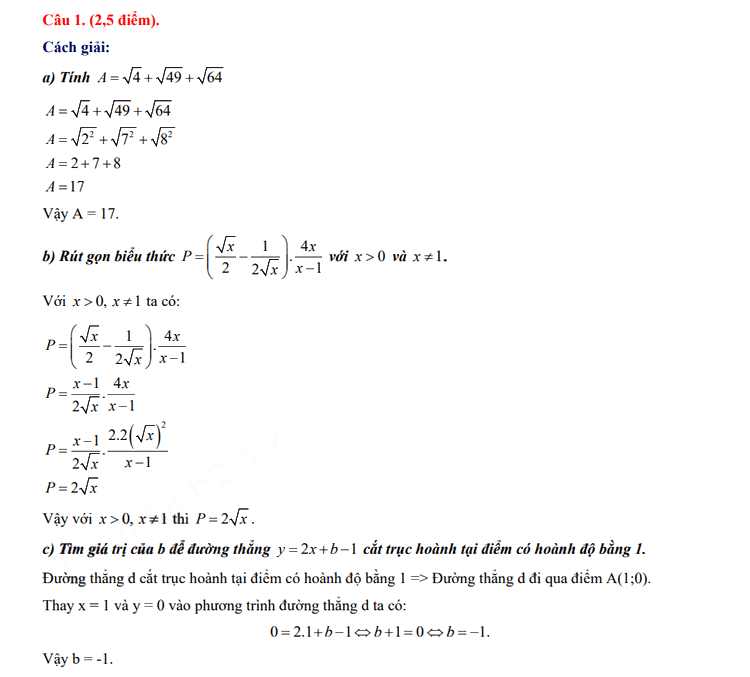 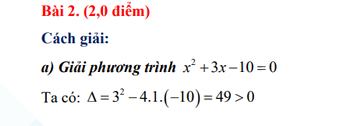 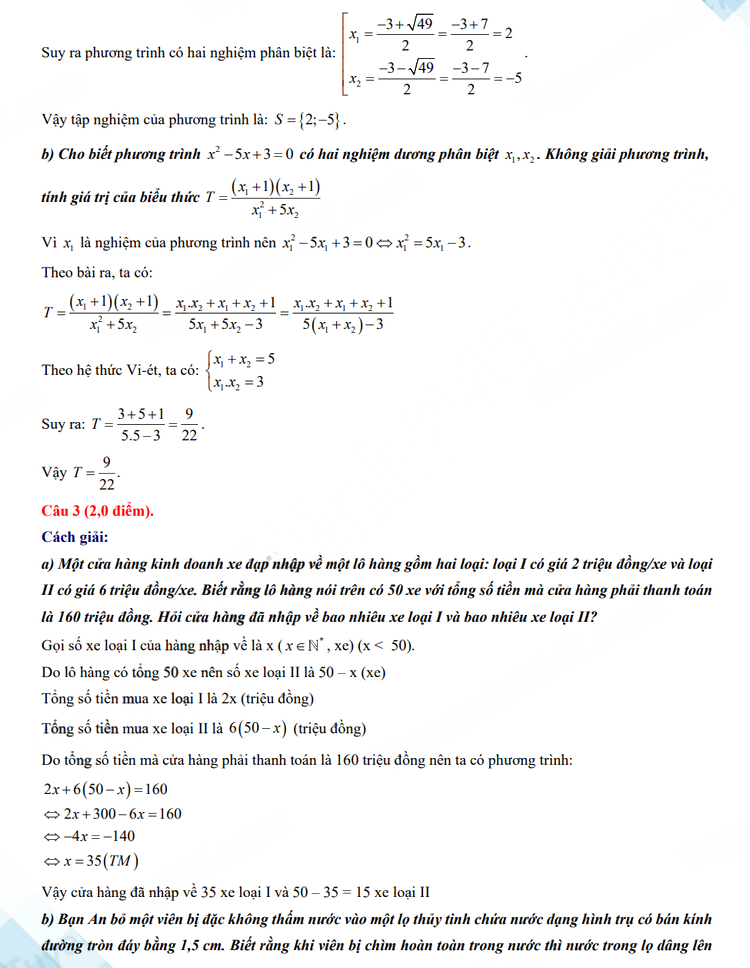 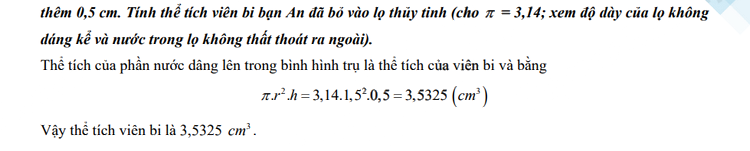 Còn tiếp....